Publicado en   el 06/11/2013 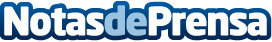 Asia, banca y TMT llevan el talento del IESE a LondresDatos de contacto:Nota de prensa publicada en: https://www.notasdeprensa.es/asia-banca-y-tmt-llevan-el-talento-del-iese-a Categorias: http://www.notasdeprensa.es